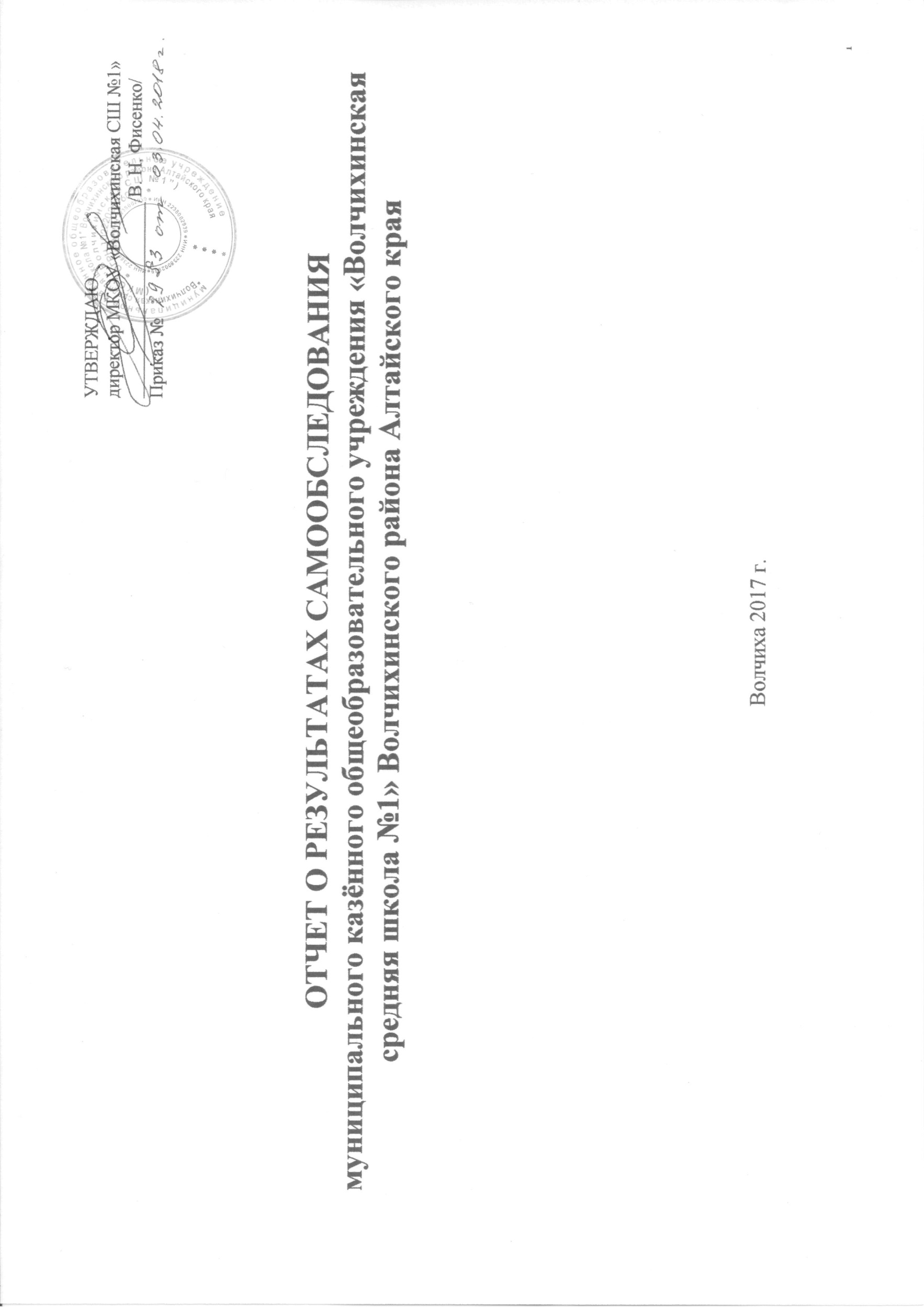 РАЗДЕЛ 1. ОРГАНИЗАЦИОННО-ПРАВОВОЕ ОБЕСПЕЧЕНИЕ ОБРАЗОВАТЕЛЬНОЙ ДЕЯТЕЛЬНОСТИ1.1 Общие сведения об организацииВ состав МКОУ "Волчихинская СШ №1"входят: Правдинский филиал МКОУ «Волчихинская СШ №1», обособленное структурное подразделения МКОУ «Волчихинская СШ №1» «Волчихинский ДУМ», обособленное структурное подразделения МКОУ «Волчихинская СШ №1» «Правдинский детский сад».1.2. Руководящие работники общеобразовательной организацииРуководящие работники общеобразовательной организации1.3. Сведения об основных нормативных документахЛицензия Управления Алтайского края по образованию и делам молодежи, Серия А № 0001139. Регистрационный № 068 от 27 января 2012 г.Сайт образовательного учреждения: http://vshkola1.my1.ru/Учредитель ОУ: Администрация Волчихинского районаКод главы и ведомственная принадлежность     074Юридический адрес: 658930 с. Волчиха ул. Ленина, 63Фактический адрес: 658930 с. Волчиха ул. Ленина, 63ИНН 2238002939КПП 223801001ОГРН 1022202576021 (24.12.1996 С22 №003252329)Межрайонная инспекция Федеральной налоговой службы №8 по Алтайскому краюл/сч 03173028660 в УФК по Алтайскому краюрасчетный счет 40204810700000000800Банк: Отделение Барнаул г. БарнаулФакс: 8-385-65 22-1-14Электронный адрес: vshkola1@mail.ruБИК 040173001ОКВЭД 80.21.2ОКПО 44984776ОКОГУ 4210007ОКАТО 01208821000ОКОПФ 81ОКОНХ 92310ОКТМО 01608421Директор   Фисенко Владимир Николаевич  Телефон (факс) 8-385 65 22-1-14   Ст. бухгалтер  Сулима Марина Александровна   Телефон 8-385 65 22-5-20РАЗДЕЛ 2.  СТРУКТУРА И СИСТЕМА УПРАВЛЕНИЯ2.1. Структура управленияУправление  МКОУ «Волчихинская средняя школа №1» осуществляется в соответствии с Законом Российской Федерации  № 273 от 29.12.2012 «Об образовании в Российской Федерации» и Уставом Учреждения на принципах демократичности, открытости, приоритета общечеловеческих ценностей, охраны жизни и здоровья человека, свободного развития личности. Организационная структура управления  В соответствии с основными задачами школы выстраивается система управления образовательным процессом:
Высший уровень управления: учредитель –Комитет  Администрации Волчихинского района Алтайского края по образованию и делам молодёжи.Первый уровень: Директор как главное административное лицо, осуществляющее непосредственное руководство школой и несущее персональную ответственность за все, что делается в школе всеми субъектами управления. На этом же уровне находятся коллегиальные и общественные органы управления: Управляющий Совет школы, педагогический совет, общее собрание трудового коллектива, общее собрание (конференция) обучающихся – высший орган ученического самоуправления. Второй уровень – заместители директора школы по УВР, ВР, ИКТ, социальный педагог и органы, входящие в сферу влияния каждого из членов организации: методический совет, аттестационная комиссия, совет по профилактике правонарушений. Через этих членов школьной администрации директор осуществляет опосредованное руководство школьной системой. Третий уровень – классные руководители, воспитатели, педагоги дополнительного образования, руководители школьных методических объединений и творческих групп, которые, с одной стороны, выполняют организационно-управленческие функции, взаимодействие с органами общественного управления и самоуправления, а также с родителями, а с другой стороны, осуществляют контроль и самоконтроль изменений в учебно-воспитательном процессе и формируют, и развивают деловые качества учащихся. Руководство на этом уровне часто совпадает с лидерством, влияние которого шире по значению и богаче по содержанию, чем обычное управленческое влияние.Четвертый уровень – учащиеся, органы ученического самоуправления в классах, члены кружков. Участие учащихся в управляющей системе школы и класса обеспечивает формирование и развитие организаторских способностей и деловых качеств личности.С целью осуществления связей в структуре управляющей системы: педагогический совет (первый уровень) рассматривает наиболее актуальные проблемы, методический совет (второй уровень) рассматривает реализацию и выбор средств для решения выявленных проблем, а методические объединения (третий уровень) – конкретизируют решение этих проблем в преподавании учебных предметов. Вывод:  данная структура школы соответствует функциональным задачам муниципального образовательного учреждения и Уставу школы.2.2. Система управления. 	Школа работает в соответствии с лицензией и реализует  следующие образовательные программы: основные общеобразовательные программы:    основная общеобразовательная программа начального общего образования;  основная общеобразовательная программа основного общего образования;  основная общеобразовательная программа среднего общего образования; дополнительные общеобразовательные программы: дополнительная общеобразовательная программа физкультурно- спортивной направленности;  дополнительная общеобразовательная программа  эстетической направленности; дополнительная общеобразовательная программа  интеллектуальной направленности; дополнительная общеобразовательная программа   социальной  направленности .      Администрация школы, делегируя управленческие полномочия, предоставляет право планировать использование часов вариативной части учебного плана, обсуждать программы спецкурсов, выполнять контролирующие функции по проверке  и ведению  школьной документации (тетради, дневники), выполнению  практической части учебных программ  методическим объединениям. Участие учителей в педагогических советах предоставляет широкое право в определении и принятии тех или иных решений, их исполнении; рефлексия проводимых мероприятий позволяет управленческой команде своевременно и оперативно корректировать свою деятельность и деятельность педагогического коллектива.Управляющий совет представляет интересы всех участников образовательного процесса: родителей, педагогических работников, обучающихся. Определяет стратегию развития школы, утверждает программу развития, принимает важнейшие решения по различным направлениям деятельности школы. Педагогический совет рассматривает педагогические и методические вопросы, вопросы организации учебно-воспитательного процесса, изучение и распространение передового педагогического опыта Вывод: управление образовательным учреждением осуществляется в соответствии с действующим законодательством, регламентируется Уставом школы, строится на принципах единоначалия и самоуправления.2.3. Оценка результативности и эффективности системы управления Оценка эффективности согласована с регламентом оценки качества образования в МКОУ «Волчихинская СШ №1»  	Данная система внутришкольного контроля оптимальна для всех участников образовательного процесса. План ВШК рассматривается на августовском Педагогическом Совете, утверждается приказом директора. Обо всех контролирующих мероприятиях ответственные и проверяемые лица оповещаются приказом директора, в котором подробно описаны тема, цель, сроки, формы контроля, а также указаны совещательные органы, на заседании которых будут заслушаны итоги контроля. Инновационными формами управления образовательным процессом являются: проектные смешанные группы (учитель, родитель, ребенок), реализующие личные инициативы, ориентированные на повышение качества образования и воспитания в ООО, обсуждение результатов (в том числе промежуточных) на общешкольных конференциях, на сайте школы имеется закладка, позволяющая родителям оценивать систему управления школой. Используется система информирования родителей средствами  «Сетевого край. Образование», сайта ОО. Вывод:  показателями эффективного управления являются результаты деятельности школы по следующим составляющим: -повысились результаты участия  и количество участников в олимпиадах, конкурсах, соревнованиях;-улучшились межличностные отношения, нет конфликтов между участниками образовательного процесса; -прослеживается  взаимосвязь между процессом управления и личностным ростом участников образовательного процесса2.4. Организация взаимодействия семьи и школы           Организация взаимодействия семьи и школы строится по следующей схеме: информирование родителей (общешкольная конференция, общешкольные родительские собрания, классные родительские собрания, сайт школы, информационный стенд в фойе школы); работа с неблагополучными семьями (консультирование, Совет профилактики, рейды, собеседования с родителями, взаимодействия с КДН и ЗП, органами полиции, соцзащиты, опеки); социальный паспорт школы (количество обучающихся из социально не защищенных семей - 3), предоставление льготного питания  (2017 - 316). Информирование родителей осуществляется через сайт: новостная лента, локальные акты,  сведения об организации, достижения школы. Помимо данного электронного ресурса имеется стенд «Для Вас, Родители!» с информацией в свободном доступе. Жалоб со стороны родителей не было.   Координация деятельности педагогического коллектива и родителей (законных представителей) осуществляется путем функционирования таких должностей и служб, как:-ППС-служба, в состав которой входят педагог-психолог, педагог-логопед, социальный педагог, заместитель директора по УВР, кл. руководители;-общешкольное родительское собрание;-классные родительские комитеты;-классные родительские собрания;-Управляющий Совет школы. Особое внимание уделяется организации взаимодействия семьи и школы. Ведется работа по психолого-социально-педагогическому сопровождению детей, детей «группы риска», детей, имеющих высокие образовательные потребности. Социальным педагогом совместно с классными руководителями составлен социальный паспорт школы:1.Количество учащихся на начало года-7932.Дети, находящиеся под опекой -233.Дети с ограниченными возможностями здоровья – 354.Дети-инвалиды – 185.Дети из неполных семей – 2356.Дети из многодетных семей – 1577.Дети на домашнем обучении – 108.Воспитанников детского дома -229.Количество семей в СОП – 510.Дети, состоящие на учете в КДН и ЗП – 511.Дети, состоящие на учете в ПДН – 612.Дети из малообеспеченных семей – 295 (на конец года -349)Школа постоянно участвует в акции «Соберем детей в школу», «Вернем детей в школу». Социальный педагог, педагог-психолог, классные руководители, администрация составляют и выполняют индивидуальны межведомственные программы по реабилитации и адаптации детей и семей. В 2017 году фактов жестокого обращения с детьми не было.	В школе проводятся культурно-массовые мероприятия, пропагандирующие семейные ценности и здоровый образ жизни в соответствии  с планом воспитательной работы. Социальный педагог Веретенникова Елена Адольфовна ведет документацию  и постоянную работу с детьми «группы риска» и неблагополучными семьями. В школе работает Совет по профилактике правонарушений среди несовершеннолетних. Заседания Совета проводятся 1-2 раза в месяц.         Выводы: Существующая система управления школой способствует надлежащему выполнению в полном объеме образовательных программ в соответствии с учебным планом, качественной подготовке  выпускников, сохранению жизни и здоровью обучающихся, работников образовательной организации. Ориентирована на достижения образовательной цели, соответствует компетентности ОО, изложенных в ст. 26,28 ФЗ-273.РАЗДЕЛ 3. СОДЕРЖАНИЕ И КАЧЕСТВО ПРЕДМЕТНОЙ ПОДГОТОВКИ3.1 Контингент учащихся3.2 Содержание подготовки обучающихся3.2.1. Сведения о реализуемых общеобразовательных программах в соответствии с лицензией. Школа на 100% обеспечена кадрами для реализации основной общеобразовательной программы дошкольного, начального общего, основного общего и среднего общего образования, поэтому не используются сетевые и дистанционные формы для получения образования. Удельный вес учащихся, получающих профильное образование уменьшился, так как увеличивается численность учащихся начальной и основной школы в связи с ростом рождаемости, нет профильного образования в Правдинском филиале.                                                                                        Выбор профиля3.2.2. Воспитательная работа. Воспитательная работа в МКОУ «Волчихинская СШ №1» реализуется в соответствии с программой воспитания и социализации обучающихся МКОУ «Волчихинская СШ №1» на 2015-2020гг, охватывает весь педагогический процесс, интегрируя учебные занятия, внеклассные и внешкольные мероприятия.Программа воспитания и социализации обучающихся реализуется по следующим направлениям:  Работа с обучающимися по правовому, гражданско-патриотическому воспитанию осуществлялась через проведение ежегодных месячников правовой культуры, военно - патриотической работы, а также мероприятий, посвященных Дню Защитника Отечества, Дню Победы.            За отчётный период были проведены следующие мероприятия:Праздник «Первый звонок»: Торжественная линейка «Здравствуй, школа!» и Уроки Знаний;Политинформации «День народного единства»;Месячник гражданско-патриотического воспитания;Проект «Моя малая Родина»;Операция «Чистый школьный двор и борок»;Участие в  митинге, посвященном Дню Победы, акция «Вахта Памяти» (школьный памятник)Посвящение в первоклассники; старшеклассники;Проведение мероприятия «Вечер встречи выпускников»;Беседы: «Законы нашего государства», «Толерантность – путь к миру»;Беседы-экскурсии в районный музей, участие в конкурсе стихотворений «Звучи набатом, 45-ый!»Игра – путешествие «Родной Алтай»; Конкурс рисунков «В единстве наша сила!»Конкурс фотографий «Моя Родина»;Участие в митинге, посвященном Дню Победы», в шествии «Бессмертный полк», в акции «Письма ветеранам ВОВ», в школьной акции посвященной 9 мая «Стена памяти»;Посещение РДК и программы «День призывника»; Экскурсия в районную библиотеку на мероприятие по теме  «Герои войны», Видеоурок «Мой Алтай!»;Экскурсия в отделение МВД России по Волчихинскому району.Классные часы:   «Закон и ты»,  «Пока мы едины – мы непобедимы», «Что я знаю о конституции», «Государственная символика и атрибутика», «Я гражданин России», «Моя малая родина – Алтай», « Настоящий гражданин – Отечества достойный сын», «Моя малая Родина»,  «Мы - Россияне!», «Что я знаю о конституции»          Работа с обучающимися в направлении нравственно-духовное и интеллектуальное  воспитание осуществлялась через проведение традиционных мероприятий: «Осенние посиделки», «Осенний бал», День Учителя, День Матери, Мастерская Деда Мороза, новогодние утренники,  «Виват, будущие защитники Отечества!» утренники, вечера к 23 февраля, Вечер встречи выпускников, Конкурс ученических портфолио «Успешный ученик», Слет отличников и ударников учёбы, Конкурс «Ученик года», Научно-практическая конференция «Эврика», Школьные предметные олимпиады, Праздник «Последний звонок», Праздник «До свиданья, начальная школа!»Классными руководителями в данном направлении были проведены следующие мероприятия:  Тематические уроки по энергосбережению «Вместе ярче!»Классные часы и беседы: «Познай себя», Взаимопонимание в классе», «Добру открываются сердца»,  «Человек на планете Земля» , « Международный день детской книги», «Речевая культура и этикет», «Свернословие. Ответственность за оскорбление», «Кто твой друг?», «Конфликты в нашей жизни», «Мои права и обязанности», «Кодекс вежливого человека», «Семейные ценности.», «Увлекаюсь, творю, живу», "Толерантность в 21 веке", « Чем я отличаюсь от других», «Люди, без которых мне одиноко», «По велению совести», Месячника молодого избирателяИнтеллектуальные игры «Что ? Где? Когда?», «Зимний калейдоскоп», «Умники и умницы», «Счастливый случай»; Урок духовности «Голубь мира»;  Конкурс фотографий «Родные просторы»;Участие в районном интеллектуальном конкурсе «Самая умная ученица»;  Посещение районной библиотеки – мероприятия – «День Славянской Письменности», "Рождество в разных странах мира",        Одним из наиболее важных направлений сегодня является сохранение и укрепление психологического и физического здоровья детей. В связи с этим первостепенное внимание уделялось работе по программе «Здоровье» в рамках проекта «Школа – территория здоровья». Для реализации этого направления в течение года прошли следующие мероприятия:Экоурок «Сделаем вместе!», Зарядка с известными людьми, «Весёлые старты»; Акция «Мы выбираем здоровье»; Акция «Покормите птиц зимой»; Школьные соревнования по баскетболу, волейболу; Конкурс плакатов «Школа – территория здоровья»; Школьные соревнования по волейболу; Турнир по волейболу памяти директора школы А.Г.Бина; Спортивное мероприятие «Зов джунглей»;Классные часы: «Охраняй Природу», «Твоё здоровье», «Самый сильный, ловкий, выносливый», « Как уберечься от гриппа», «Безопасные каникулы», «Правила пожарной безопасности», «Здоровье семьи», «Витамины» , « В здоровом теле – здоровый дух», «Здоровье – это здорово!»; «Безопасные каникулы», «Где нас подстерегает опасность?» ,  «Соблюдение правил техники безопасности», «Меры предупреждения заболеваний, передающиеся от домашних животных»,  «Профилактика гриппа, ОРВИ», «Имею право знать!» ,  «Боремся с эпидемией», «Витамины на подоконнике»,  «Мы выбираем Жизнь»; Беседы: «Мусор под ногами», «Я в ответе за планету», « Наше село- наш дом», «Чисто там, где не сорят», «Важность сохранения природы», « Правила поведения в школе на перемене»,  «Сохрани природу», «Целебные травы», «Экологические проблемы»; участие в районном  конкурсе «Эволюция мусора»; Конкурс эколистовок,  рисунков «Берегите природу»; посадка саженцев с родителями;Классные часы с медработником школы: «Здоровое питание.», «Я выбираю..»;- «Вредные привычки" - встреча с приглашением ветерана труда Сивокозовой Л.М.;-Профилактика вредных привычек (с просмотром фильма, с приглашением студентов ВПК) ;Трудовое воспитание-подразумевает формирование основных трудовых навыков учащихся, воспитание осознанной необходимости общественно-полезного труда и уважение к любому виду трудовой деятельности.В сентябре – октябре, апреле – мае проходили акции «Чистый школьный двор и борок» по благоустройству школьной территории. Все классы добросовестно и ответственно отнеслись к этой работе. Фронт работы широкий: уборка территории от листьев, снега, мусора, подрезка кустарника.  Раз в месяц по школе проводилась операция «Уют» - генеральная уборка кабинетов. В рамках этого направления в школе прошли следующие мероприятия:Социальный проект «Снежная горка»Классные часы:  « Прекрасных профессий на свете не счесть и каждой профессии слава и честь», « Мой дом- наведу порядок в нем»,  «Профессия коневод, кинолог», «Есть такая профессия – ученик»,  «Научи себя учиться».   краевая профориентационная ярмарка профессий «Строим будущее Алтая»;Рейд по проверке школьных принадлежностей « У меня в порядке книжки и тетрадки»Дежурство по классу и по школе.Были организованы : Выставка детского творчества «Твори, выдумывай, изобретай!», 5 трудовая четверть на пришкольном участке, Работа строительного отряда «Школа ремонта», Работа лагеря дневного пребывания «Солнышко», «Здоровячок»  За этот учебный год в направлении «Правовое воспитание и культура безопасности» была проведена следующая работа:-участие во «Всероссийском  уроке по гражданской обороне»;-участие в Межведомственной операции «Внимание, дети!»;    -классные часы «По предупреждению детского дорожно-транспортного травматизма и по предупреждению несчастных случаев с детьми на дорогах;-составлен совместный план работы с ГИБДД, который утвержден и функционирует. -на общешкольных родительских собраниях проходили встречи с работниками  правоохранительных органов: с инспектором по пропаганде ОГИБДД И.В.Ломакиной «Правила поведения детей на дороге» и сотрудниками полиции: Е. П. Отрощенко, инспектор ПДН, и А.К.Анисимовой, следователь следственного комитета, проведена беседа на тему "Профилактика экстремизма в молодежной среде ".   В ходе проведения тематических акций, рейдов, выездов Академии «Дорожной безопасности» среди обучающихся проводилась работа по формированию навыков безопасного поведения на дорогах.     Обучающиеся получили необходимые знания по правилам дорожного движения и научились применять их на практике. Проводимая  работа по предупреждению детского дорожно-транспортного травматизма,  достигла положительных результатов, о чем свидетельствует отсутствие дорожно-транспортных происшествий с обучающимися школы.        В направлении «Воспитание семейных ценностей» были изучены семьи учащихся, их социальный состав.  Были организованы и проведены внеклассные мероприятия с привлечением родителей: «День Матери», «Праздник бабушек и мам», «Зов джунглей», «Весёлые старты», новогодние праздники, строительство зимней горки и др.            В течение года велась работа с родителями, целью которой было дать психолого-педагогические знания через родительские собрания, консультации администрации школы, классных руководителей, родительские лектории, индивидуальные беседы об особенностях возраста и методах подхода к воспитанию ребенка, по профилактике суицида, употребления ПАВ, безнадзорности и правонарушений, сохранению и укреплению здоровья.                     Групповые формы работы с родителями включали в себя встречи с родителями первого класса «Давайте познакомимся», «Адаптация первоклассников», «Итоговая аттестация»;  во-вторых классах собрания-тренинги в форме «За чашкой чая», в третьих классах – «О родных и близких людях с любовью», в четвертых классах родительское собрание «Агрессивность детей младшего школьного возраста», родительское собрание в 5 классе «Мой ребенок пятиклассник», «Подростковый возраст – это не смертельно» в шестых классах – «Выполнение домашнего задания», «Положительные эмоции и их значение в жизни человека», в седьмых классах – «О чем говорит наше поведение», «Как сохранить здоровье детей», в 8-ых классах – «Права ребенка – обязанности родителей», «Современный подросток: психология, имидж, нравственные ценности», «Правила дорожные знать каждому положено», в 9-11-ых  классах «Подготовка к экзаменам»,  «Как противостоять стрессу».          В нашей школе созданы органы ученического самоуправления и детские организации. В школе живет и работает три детских организации: 1-4 классы – «Непоседы», во главе клуб «Алые паруса» 5-8 классы – «Надежда», 9-11 классы – «Юность», во главе клуб старшеклассников «Гражданский форум»         Руководство деятельностью Ученического самоуправления осуществляет Президент Совета самоуправления. Самым ярким мероприятием было проведение «Дня самоуправления» в октябре.   Приоритетным направлением деятельности социального педагога является профилактика и предупреждение правонарушений, раннее выявление неблагополучных семей; тесное сотрудничество с инспектором ПДН, позволяющее осуществлять взаимоинформирование, ознакомление с правовыми нормами учащихся и их родителей (в течение учебного года проведены беседы в классах); подготовка документов на учащихся, направленных на КДН и ЗП.С целью профилактики правонарушений в школе создан Совет по Профилактике правонарушений среди несовершеннолетних. Проведено 9 Советов профилактики (имеются протоколы) с приглашением родителей, инспектора ПДН,  учителей и учащихся.         Классными руководителями разработан цикл бесед о правилах поведения в общественных местах. В начальной школе проведены уроки этикета в рамках внеурочной деятельности; для учащихся средних и старших классов разработан и проведен ряд классных часов «Этика и эстетика», «Психология общения» и др.                           В целях профориентации старшеклассников психолог школы Бычкова Ф.Б., изучая их профессиональные намерения (методика «Карта интересов», «Дифференциально-диагностический опросник»), систематически проводятся встречи с представителями различных учебных заведений, которые сообщают детям о профессиях, о правилах поступления. Постоянно обновляется уголок «В мире профессий». Особый интерес у учащихся вызывает «Ярмарка профессий», т.к. их вниманию представлется большое количество различной информации по всем учебным заведениям нашего края. В течении года Бычкова Ф.Б. совместнос классными руководителями 9,11 классов провели следующие мероприятия по профориентации:Выпуск стенгазеты «Профессии в загадках»Оформление в БИЦ тематической выставки «Мир профессий»Викторина «Экскурсия в мир профессий»Конкурс эссе «Моя будущая профессия»Посетили День открытых дверей в ВПКСовершили экскурсию в пожарную часть, в районный архивВыводы:школа в целом выполняет свои функции по обеспечению качества учебно-воспитательного процесса;школа формирует у учащихся основы нравственности, гражданственности, трудолюбиявоспитывает любовь к Родине, к семье, дает возможность осознанного выбора профессииорганизована социальная защита учащихся в проблемных семьяхэффективно велась работа по сохранению и развитию традиций школы, семьисозданы необходимые условия для личностного развития, ученического самоуправления в классном и школьном сообществеактивно велась работа по обучению здоровому образу жизни посредством привлечения к активным формам досуга.Проблемами, направленными на перспективы развития воспитательного процесса в школе являются следующие:Совершенствование системы работы по повышению воспитания гражданской ответственности и правового самосознания учащихся и родителей.Повышение показателей успешности учащихся на районных, краевых, российских олимпиадах, конкурсах, соревнованиях.Усиление роли семьи в воспитании детей и привлечение ее к организации учебно-воспитательного процесса в школе3.2.3. Дополнительное образование.Значение дополнительного образования в учебно-воспитательном процессе огромно, поэтому кружки, клубы, секции – важная составляющая часть воспитательной системы школы.В системе дополнительного образования за прошедших год в школе занималось 599  человек, что составило 88% от числа всех обучающихся.  Проведенный анализ показал, что число обучающихся, занятых в свободное время, составило:Естественнонаучное-111 чел.(18%)Туристко-краеведческое-20 чел. (3%)Физкультурно-спортивное-228 чел. (38%)Художественное-358 чел. (60%)Социально-педагогическое-381 чел. (64%)       Все руководители кружков имеют программы, планы работы. Составлено расписание работы кружков и секций, занятия проводятся ежедневно во второй половине дня. Руководителями кружков и секций ведутся журналы, где фиксируется тема занятия, количество учащихся, посетивших занятие.  По итогам районных конкурсов и фестивалей их воспитанники заняли призовые места и награждены Дипломами. 	 Благодаря внедрению ФГОС в начальной школе, в 5-7 классах, предусматривающих занятость учащихся внеурочной деятельностью, охват внеурочной деятельностью с каждым годом повышается. Мониторинг занятости учащихся группы социального риска показал, что данный показатель в школе стабилен (89 %).	Работа с обучающимися в обособленном структурном подразделении МКОУ «Волчихинская СШ №1»   «Волчихинский ДУМ» организуется в течение всего календарного года.  Обучающиеся выбирают творческое объединение по интересам и могут заниматься одновременно в одном или нескольких творческих объединениях. В течение года, обучающиеся имеют право   перейти из одного творческого объединения в другое по их желанию.  Деятельность обучающихся осуществляется в одновозрастных и разновозрастных объединениях по интересам. Продолжительность обучения в объединении определяется образовательной программой. Расписание занятий объединений утверждается директором, с учетом пожеланий родителей, педагогов дополнительного образования, возрастных особенностей детей и установленных санитарно – гигиенических норм.Образовательная деятельность определяется общеобразовательными (общеразвивающими) программами дополнительного образования и учебным планом.Огромное значение для качества образовательного процесса играет программное обеспечение. Образовательная программа – это документ, определяющий концептуальные основы, направления и содержание деятельности учебного объединения, организационные и методические особенности учебно-воспитательного процесса, а также его условия и результаты.Учебный план 2017 года предусматривает реализацию 10 дополнительных общеобразовательных (общеразвивающих) программ  трех направленностей. Программы дополнительного образования содержат все обязательные структурные компоненты и составлены в соответствии с примерными требованиями к программам дополнительного образования. Все программы прошли процедуру согласования на Методическом совете, утверждены директором учреждения. Сведения об образовательных программах, используемых на занятиях в объединенияхВ течение последнего времени педагоги учреждения работают над проблемой модернизации дополнительных общеобразовательных (общеразвивающих) программ в соответствии с новыми нормативными требованиями. Ведётся систематическая аналитическая  работа по обновлению, корректировке  образовательных программ. Педагогами совместно с методистом учреждения отредактировано в этом учебном году 10 образовательных программ. В основу всех программ положены следующие принципы и идеи: общедоступность, адаптивность к уровню подготовки и развития обучающихся, преемственность, дифференциация и индивидуализация обучения, успешность сотрудничества.По типу - программы относится к модифицированным, по уровню реализации – младшее, среднее и старшее звено обучающихся. 	Больше всего программ художественной направленности. На втором месте стоит социально-педагогическая направленность. Далее идут техническая и естественнонаучная направленность. Туристско- краеведческая направленность представлена 1 объединением.Программы ориентированы на различный возраст обучающихся. Рассчитаны на различные сроки обучения.Программы, реализуемые от 1 года до 3 лет, предполагают освоение материала на начальном и базовом уровне.При реализации образовательных программ используются разнообразные педагогические технологии, методы, приемы и формы организации занятий: метод проектной деятельности, технологии игрового обучения, воспитания, духовной культуры личности, здоровье сберегающие технологии, технологии саморазвития, личностно-ориентированного, проблемного обучения и др., групповые теоретические и практические занятия, индивидуальная работа с обучающимися.Главными критериями в оценивании состояния и эффективности образовательной деятельности являются показатели уровня освоения обучающимися образовательных программ и сохранение и привлечение контингента. Для выявления уровня освоения обучающимися образовательных программ в  учреждении два раза в год проводится аттестация обучающихся (на середину учебного года и в конце учебного года).   Каждый педагог, исходя из специфики своей программы, определяет форму, условия проведения, вид, характер и содержание аттестационных мероприятий. Результаты освоения реализуемых образовательных программДля определения уровня освоения обучающимися образовательных программ используются следующие формы: тестирование, зачёт, участие в конкурсах, концертах, выставках, фестивалях, соревнованиях, смотрах и  т. п.В  2017  учебном  году подготовлено и проведено:В каникулярное время педагогами дополнительного образования проводятся мероприятия для детей и подростков района, познавательной и досуговой направленности.Для воспитанников досуговой площадки в летний каникулярный период организуется комплекс мероприятий: проводятся игровые часы, эстафеты, конкурсно-игровые программы, интеллектуальные марафоны, спортивные игровые программы, познавательные игры. В настоящее время  педагогический коллектив особое внимание уделяется  укреплению семейных взаимоотношений, усилению значимости семейных ценностей через проведение мероприятий совместно с родителями.  В результате проведенной  специальной оценки условий труда оборудована  комната релаксации и психологической разгрузки, располагающая   к общению, творчеству детей и взрослых, которая постоянно используется для проведения различных мероприятий.Важным направлением работы педагогов является организация и проведение досуговых мероприятий, коррекционно-развивающих занятий с детьми, формирование культурно-гигиенических навыков, навыков самообслуживания и общения. При проведении различных форм массовой работы используется мультимедийное, компьютерное, звуковое оборудование, приобретённое на средства грантов Губернатора Алтайского края при реализации ранее осуществляемых проектов.3.3 Качество предметной подготовкиПредпрофильное образованиеВсе учащиеся 9 класса охвачены предпрофильным образованием. Выбор учебных предметов осуществляется на основании анкет учащихся с учетом мнения родителей. Учащимся предлагаются все предметные области. Все выбирают предметы, углубляющие знания по обязательным для ГИА предметам. Результаты государственной итоговой аттестации выпускников:Результаты ОГЭВыпускники для прохождения итоговой аттестации не выбрали информатику и ИКТ, иностранные языки, все остальные предметы, соответствующие приказам Министерства образования и науки были востребованы. Снизился средний балл по русскому языку, математике, обществознанию, химии. Повысился средний балл по биологии, географии, физике.Результаты ЕГЭ            Выпускники средней школы сдали экзамены по обязательным предметам: русскому языку и математике без неудовлетворительных оценок. Стабильно большое количество выпускников выбирают обществознание, увеличился %, сдающих историю, это соответствуют профилю выпускного класса.  В этом учебном году не востребована физика и химия, в отличии от предыдущих лет. Учащиеся не выбрали также для прохождения итоговой аттестации учебные предметы: иностранные языки, информатика, литература. Неудовлетворительный результат из предметов по выбору – по обществознанию. Традиционно результаты выше среднекраевых по истории, обществознанию (учитель Кравцова С.Д.), профильной математике (учитель Леушина Ю.П.), географии (учитель Губа О.Н.), 2й результат в районе по профильной математике. Увеличился школьный результат по истории, стабильный результат по обществознанию. Максимальные результаты увеличились по русскому языку, истории, обществознанию: Гарькавая А. (русский язык), Рыдченко Н. (профильная математика, география), Ковнер А. (обществознание), Комендантова А. (история) – максимальный результат по Волчихинскому району.Участие учащихся в олимпиадах и конкурсахТрадиционно учащиеся принимают активное результативное участие в муниципальном этапе Всероссийской предметной олимпиады школьников для 7-11 классов, командной олимпиаде «Вместе к успеху». Численность учащихся, участвующих в дистанционных и заочных олимпиадах и конкурсах снижается, в основном это ученики начальной школы – 25 человек.Школьный этап предметной олимпиадыМуниципальный этап всероссийской предметной олимпиады школьников		Традиционно успешно выступают дети по географии, истории, литературе, праву, экологии. Успешно выступили по немецкому и английскому языку. Снизились результаты по обществознанию, искусству (МХК), ОБЖ.  Нет призеров по физике. Учащиеся школы не приняли участие в региональном этапе предметной олимпиады, несмотря на наличие большого количества победителей по разным предметам, но количество баллов недостаточно для участия. Школьная команда 2-6 классов второй год побеждает в муниципальном этапе олимпиады «Вместе к успеху».  43 учащихся стали победителями и призерами разных очных интеллектуальных и творческих конкурсов. Численность участников конкурсов возрастает, это связано с увеличением численности обучающихся, но абсолютная численность победителей и призеров снижается, потому что дети одерживают победы по разным предметам.Действует школьное общество «Эврика». Новые образовательные стандарты основного общего образования предполагают обязательную исследовательскую деятельность учащихся. Все учащиеся 5-6 классов (126 человек) выполнили учебные проекты с элементами исследования, лучшие работы по результатам секционных слушаний были представлены с работами других учащихся 1-11 классов на окружной НПК «Эврика».  Количество участников стабильно.Количество участников НПК «Эврика»Выводы:Содержание подготовки обучающихся школы соответствует федеральным государственным образовательным стандартам в части выполнения к условиям реализации образовательных программ, требований к результатам.РАЗДЕЛ 4. ОРГАНИЗАЦИИ УЧЕБНОГО ПРОЦЕССА.Учебный план МКОУ «Волчихинская средняя школа №1» соответствует действующему законодательству РФ в области образования, определяет перечень учебных предметов и объем учебного времени, отводимого на их изучение по ступеням и годам обучения. Нагрузка учащихся 1-11-ых классов не превышала предельно допустимую при 6-ти дневной учебной неделе.Календарно-учебный график также соответствует требованиям СанПин и предполагает 33 рабочие недели для обучающихся 1-х классов, 35 недель - 2-8, 10 класс, 34 недели -9, 11 класс. Количество каникулярных дней соответствует нормам СанПин. Обучаемым 1-х классов  были предоставлены дополнительные каникулы в феврале. Длительность уроков и перемен соблюдалась в полном соответствии с требованиями СанПин. Обучение велось в одну смену.   Расписание занятий было стабильно на протяжении 2017 учебного года, за исключением случаев отсутствия педагогов по уважительной причине. Однако на период отсутствия педагогов была осуществлена замена, что позволило выдать программу полностью. Максимальная учебная нагрузка обучающихся, предусмотренная учебными планами, соответствует требованиям СанПиН (с учетом изменений 2016 г.)Расписание занятий соответствует нагрузке заложенной в учебном плане. Максимальная недельная нагрузка приходится на вторник, среду, четверг, что соответствует требованиям СанПиН (2010). Обучение осуществляется по 5-дневной неделе (1 классы), 6-дневной неделе -2-11 классы, продолжительность урока-в 1-х классах 35 минут (1 полугодие) и 40 минут (2 полугодие), во 2-11-х классах 45 минут, продолжительность перемен – 10-15-20 минут, что соответствует требованиям СанПиН. Расписание звонков РАЗДЕЛ 5. ВОСТРЕБОВАННОСТЬ ВЫПУСКНИКОВВыводы: Большинство выпускников средней школы продолжили получение образования в средних профессиональных учреждениях. Все учащиеся, получающие высшее профессиональное образование, выбрали его в соответствии с социально-гуманитарным профилем, 3 учащихся выбрали получение среднего профессионального образования также в соответствии с профилем. Итого 50% выпускников средней школы получают профессиональное образование в соответствии с социально-гуманитарным профилем.РАЗДЕЛ 6. КАДРОВОЕ ОБЕСПЕЧЕНИЕСведения о педагогических работниках, обеспечивающих реализацию общеобразовательных программКвалификационные категории педагогических работников, обеспечивающих реализацию общеобразовательных программСпециалисты сопровождения образовательного процессаРАЗДЕЛ 7. УЧЕБНО-МЕТОДИЧЕСКОЕ ОБЕСПЕЧЕНИЕСредством повышения педагогического мастерства педагога, связующая в единое целое всю систему работы школы является методическая работа.  Система методической деятельности включает в себя деятельность методического совета ОО, школьных методических объединений, творческих объединений педагогов сменного состава для решения поставленных задач.  Координатором деятельности выступает методический совет, включающий в себя представителей администрации. Цель методической службы: обеспечение развития профессиональных компетентностей педагога до требований профессионального стандарта педагога.  Задачи: развитие трудовых функций и действий педагогов, являющихся дефицитными по результатам самооценки уровня профессионального развития; в 2017 определены приоритетные направления: развитие трудовых функций: «Развивающая деятельность», «Воспитательная деятельность», «Общепедагогическая функция. Обучение». Созданы условия: программа деятельности региональной инновационной площадки, план работы методического совета, организация деятельности методических объединений, перспективный график повышения квалификации, принята и реализуется дифференцированная программа развития профессиональных компетентностей педагогического коллектива, система психолого-педагогического сопровождения развития педагогов. Формы методической службы: педагогические советы, практические семинары, психолого-педагогические семинары, стажерские практики, наставничество, курсовое повышение квалификации. Методы: на основе системно-деятельностного подхода активные и интерактивные методы повышения квалификации: ролевые и деловые игры, групповая самостоятельная работа, кейс-технология, методическая лаборатория, приемы общественно-профессиональной экспертизы, дебаты, мозговой штурм и др. Темы педагогических советов и практических семинаровПрезентация педагогического опыта проходит через демонстрационные уроки, выступления на школьных педсоветах и семинарах, заседаниях муниципальных предметных объединений, методических мероприятиях краевого уровня. При проведении демонстрационных уроков общественно-профессиональная экспертиза позволяет учителю определить свои профессиональные достижения и дефициты, определить путь индивидуального профессионального развития. 700% педагогического коллектива обобщили свой опыт на разных уровнях. 5 педагогов представили личный и школьный опыт на краевом уровне. В течение учебного года 39% педагогов представили свой опыт в форме демонстрационных уроков на общественно-профессиональную экспертизу.100% педагогического коллектива своевременно проходят курсы повышения квалификации. 100% учителей начальной школы прошли подготовку по темам «Введение ФГОС НОО», «Подготовка к введению ФГОС НОО обучающихся с ОВЗ», 100% учителей основной школы прошли курсовую подготовку по теме ««Введение ФГОС ООО».РАЗДЕЛ 8. БИБЛИОТЕЧНО-ИНФОРМАЦИОННОЕ ОБЕСПЕЧЕНИЕЭлекторнных учебников не имеется. БИЦ имеет выход в Интернет с рабочего места библиотекаря. Ведется электронный каталог. Медиатека состоит из коллекции CD-дисков по предметам и тематических; электронных приложений к учебникам. Ежеквартально проводится сверка фондов БИЦ с Федеральным списком экстремистских материалов.Учащиеся обеспечены учебниками за счет федеральных средств и районного обменно-резервного фонда. Динамика количества учащихся ежегодно меняется. Где-то в параллелях спад, где-то идет на увеличение.Это сказывается на расходовании средств на приобретение учебников.  Учащиеся среднего и старшего звена программной художественной литературой обеспечены за счет фонда БИЦ и использования бесплатного электронного ресурса  ЛитРесШкола. По программе начальной школы, в частности по внеклассному чтению, книг не достаточно. Родителям советуем использование бесплатного эл. ресурса ЛитРесШкола.Созданные условия позволяют обеспечить учебно - методической и художественной литературой учебный процесс.РАЗДЕЛ 9. МАТЕРИАЛЬНО-ТЕХНИЧЕСКОЕ ОБЕСПЕЧЕНИЕОборудование учебных кабинетов   		Наличие  спортивной площадки (стадиона) на территории образовательного учреждения (указать зоны, необходимые для реализации программы учебного предмета «Физическая культура»): нетТехническое  обеспечение учебного процесса (ИКТ)РАЗДЕЛ 10. ВНУТРЕННЯЯ СИСТЕМА ОЦЕНКИ КАЧЕСТВА ОБРАЗОВАНИЯ(Положение о внутришкольном контроле в МКОУ «Волчихинская средняя школа №1». Приказ №148 п 3 от 26.декабря 2016г)Качество подготовки выпускниковОценка качества основной образовательной программыОценка динамики качества знанийОсновное общее и среднее общее образованиеКачество знаний по классамРезультативность ВПР учащихся 4-х классах МКОУ «Волчихинская средняя школа №1»2017 учебный годРезультативность выполнения ВПР в 5-х классах11классСредний балл по предметам в 11 классе:        Химия- 24,8     История -16     География – 15       Физика – 15,4    Оценка метапредметных универсальных учебных действий учащихся начальной школы(методика Лускановой Н)Использование накопительной системы оценивания (Портфолио)Итоги конкурса «Успешный ученик»Мониторинг занятости обучающихся во внеурочной деятельности в 2017годуОбразовательные программы, реализуемые в ДООМКДОУ «Правдинский детский сад» осуществляет образовательную деятельность по программам дошкольного образования  на основании лицензии, выданной Главным управлением образования и молодежной политики Алтайского края, серия 22Л01 № 0001504 от 02.04. 2015 года, регистрационный № 066.Задачи  по реализации Программы определены на основе анализа результатов предшествующей педагогической деятельности, потребностей родителей, социума. Был разработан и реализован перспективный комплексно-тематический план работы на учебный год, непосредственно-образовательная деятельность велась в интеграции с образовательными областями, внедрялась проектная деятельность. В среднем по ДОО показатель освоения образовательных областей на конец  учебного года – 88%.  По сравнению с предыдущим годом, уровень также, остался на среднем, высоком уровне. Результаты мониторинга образовательного процесса в ДОО остаются на среднем-высоком уровне. ООП разработана на основе Примерной общеобразовательной программы дошкольного образования «От рождения до школы» под редакцией Н.Е Вераксы, Т.С. Комаровой, М.А. Васильевой. Цель Программы - создание благоприятных условий для полноценного проживания ребенком дошкольного детства, формирование основ базовой культуры личности, всестороннее развитие психических и физических качеств в соответствии с возрастными и индивидуальными особенностями, подготовка к жизни в современном обществе, формирование предпосылок к учебной деятельности, обеспечение безопасности жизнедеятельности дошкольникаПо результатам внутреннего мониторинга ООП в учреждении на протяжении учебного года реализовывалась в полном объёме.  Детский сад посещали в начале года 40 воспитанников в возрасте от 2 до 6 лет. Количество групп 2, на конец года 40 воспитанников из них:    Укомплектованность группОсвоение образовательной программыОценка эффективности и результат деятельности педагогических работников.Аттестация педагогических кадров играет важную роль в управлении образовательным процессом, так как это комплексная оценка уровня педагогической квалификации и результатов профессиональной деятельности работников организация, осуществляющих образовательную деятельность.      В 2017 учебном году на аттестацию было подано 8 заявлений, в том числе: на высшую категорию – 4 человека; на первую категорию – 1 человек; на соответствие занимаемой должности «учитель» – 3 человек. Успешно прошли квалификационные испытания 8 педагогических работника, что составляет 100 % от числа подавших заявления, том числе: на высшую категорию – 4 человека; на первую категорию – 1 человек; на соответствие занимаемой должности «учитель» – 3 человекРезультаты аттестации педагогов Выводы и рекомендации по разделу:1. В 2017 учебном году качество знаний по школе составило 53,2%, что на 6,6 % меньше чем в предыдущем году. Произошло снижение успеваемости в начальной и основной школе за счет наличия у 3-х учащихся неудовлетворительных оценок. Задачей на следующий учебный год для педагогов школы является повышение успеваемости и качества образования через индивидуализацию обучения.Сохранилось качество знаний по основным предметам в начальной школе. Повысилось качество знаний в основной школе по сравнению с предыдущим годом по биологии, химии, математики, немецкому и английскому языку, обществознанию, истории, русскому языку и искусству.По сравнению с предыдущими годами повысилось качество знаний у следующих педагогов: Вишник МГ, Деминой ТБ, Заикиной НИ, Кравцовой СД, Леушиной ЮП, Никифоровой ЛН, Печенкиной ГИ (литературной чтение, окружающий мир), Сулима НА (литература), Штоколенко ВН, Шалыгин АИ (ОБЖ).2. Все учащиеся начальной школы успешно прошли внешнюю оценку знаний по основным предметам на ВПР. Успеваемость по начальной школе составила 100%. Качество знаний по русскому языку – 56,8%; математика – 78%, окружающий мир – 73%.Успеваемость по результатам ВПР в 5 классах составила 91% порусскому языку – 81%, по математике – 98%, истории – 98%, биологии -87%).С целью повышения успеваемости в следующим учебном году для обучающихся, испытывающих трудности в усвоении программы: организовать индивидуальные и групповые занятия, с учетом психологических особенностей.  3.Высокий уровень исполнительской дисциплины учителей по заполнению АИС «Сетевой регион. Образование Текущие отметки выставляются ежедневно, учёт посещаемости ведётся регулярно.  Заполнение АИС «Сетевой регион. Образование» по школе составило 100%.4. В целях выявления, интеллектуально одаренных учащихся школы, пропаганды научных знаний, развития у учащихся интересов и способностей в изучении основ наук приняли участие в муниципальном этапе всероссийской олимпиады школьников по общеобразовательным предметам. Победителями стали 59 учащихся.5. 100% педагогов, подавших заявление успешно прошли аттестацию. РАЗДЕЛ 11. ИНЫЕ ДОКУМЕНТЫ, ПРЕДСТАВЛЯЕМЫЕ ОБРАЗОВАТЕЛЬНОЙ ОРГАНИЗАЦИЕЙ С ЦЕЛЬЮ ПРЕЗЕНТАЦИИ УСПЕШНОГО ОПЫТА.МКОУ «Волчихинская СШ № 1№» включена в инновационную инфраструктуру Алтайского края (Приказ Главного Управления образования и науки Алтайского края от 22.11.2017г. № 1519 «Об утверждении перечня региональных инновационных площадок» по теме «Внедрение Профессионального стандарта «Педагог», а также в краевой Банк лучших управленческих и педагогических практик по теме «Программа управления подготовкой и введения профстандарта «Педагог»».РАЗДЕЛ 12. ПОКАЗАТЕЛИ ДЕЯТЕЛЬНОСТИ ОБЩЕОБРАЗОВАТЕЛЬНОЙ ОРГАНИЗАЦИИ МКОУ «ВОЛЧИХИНСКАЯ СШ № 1», ПОДЛЕЖАЩЕЙ САМООБСЛЕДОВАНИЮПОКАЗАТЕЛИ ДЕЯТЕЛЬНОСТИ ОРГАНИЗАЦИИ ДОПОЛНИТЕЛЬНОГО ОБРАЗОВАНИЯ, ПОДЛЕЖАЩЕЙ САМООБСЛЕДОВАНИЮ 
ПОКАЗАТЕЛИ ДЕЯТЕЛЬНОСТИ МКДОУ «Правдинский детский сад», ПОДЛЕЖАЩИЕ САМООБСЛЕДОВАНИЮ за 2017 учебный год.№Занимаемая должностьФамилия, имя, отчествоОбразованиеСпециальность по дипломуПед.стажСтаж в занимаемой должностиКвалиф.категорияДатаприсвоенияУчебнаянагрузкаУчебнаянагрузка№Занимаемая должностьФамилия, имя, отчествоОбразованиеСпециальность по дипломуПед.стажСтаж в занимаемой должностиКвалиф.категорияДатаприсвоенияПредметКол-во часов1ДиректорФисенко Владимир Николаевичвысшееучитель истории3310высшая2013История02Заместитель директора по УВРВишник Марина Георгиевнавысшееучитель истории249высшая2017История9 3Заместитель директора по УВРУтин Евгений Александровичвысшееучитель физики и информатики12512013Физика94Заместитель директора по ВРШтокаленко Вера Николаевнавысшееучитель русского языка и литературы  19912017Русский язык, литература85Руководитель структурного подразделенияМадышева Татьяна МихайловнаСр./специальноепреподаватель начальных классов23012016Учитель начальных классов336Руководитель структурного подразделенияФилипп Виктория Владимировнавысшееучитель истории012017История207Руководитель структурного подразделенияДикарева Наталья ВикторовнавысшееПедагог-психолог251012015--Критерий качестваПоказательМетод оценкиСрок оценкиФормы предъявления результатовРезультаты1.Доступность образования1.Отсутствие ухода учащихся из учреждения по причине неудовлетворенностиАнализ документацииНа 1 сентября Отчет по итогам четверти и годаПроведен анализ выбытия – 100% перевод по причине смены места жительства1.Доступность образования2. Создание условий для обучения учащихся с различными образовательными возможностямиОтчет за учебный годНа 1 июня отчетОбучаются:дети с ОВЗ – 34;дети-инвалиды-181.Доступность образования3. Системная подготовка к непрерывному образованию по окончании учрежденияИнформация о выпускникахНа 1 сентября Информация о выпускникахКонтроль за поступаемостью и продолжением обучения осуществляется замдиректора по УВРВыпускников не обучающихся не выявлено.2.Выполнение Федерального государственного образовательного стандарта и санитарно-гигиенических требований к организации обучения1 Положительные итоги независимых «срезов»Протоколы ЕГЭ и ГИА, журнал срезовНа 1 сентября Аналитические справки, отчетыАналитические справки по административным срезам представлены на педсовете, совещании при директоре2.Выполнение Федерального государственного образовательного стандарта и санитарно-гигиенических требований к организации обучения2. Составление плана на основе ФБУПаАнализ нормативной документацииНа 1 марта УПУП представлен на сайте2.Выполнение Федерального государственного образовательного стандарта и санитарно-гигиенических требований к организации обучения3. Выполнение учебных программ.Выполнение программ, информацииПо итогам полугодия и годаАнализ работы ОУМониторинг выполнения учебных программ ведется в системе – 1 раз в четверть. Теоретическая и практическая часть программ выполнена в полном обьеме за счет группировки тем (коррекции программ имеются).2.Выполнение Федерального государственного образовательного стандарта и санитарно-гигиенических требований к организации обучения5. Наличие лицензии, подтверждающей соответствие санитарных, пожарных и иных норм требованиям.Анализ документацииНа 1 сентября Муниципальные отчетыИмеются, обновлялась лицензия в 2016, но наименование ОО не изменилось3.Эффективная работа с учащимися, имеющими потребности в повышенном уровне образования(одаренные дети)1. Результаты выступления учащихся на предметных олимпиадах и конкурсах разного уровняГодовой отчет школыНа 1 июня Отчет ОУОтчет обсужден на совещании при директоре и общешкольных РС3.Эффективная работа с учащимися, имеющими потребности в повышенном уровне образования(одаренные дети)2. Наличие портфолио индивидуальных достижений.Справка о наличии портфолиоНа 1 июня справкаИмеются, проведен конкурс «Успешный ученик года», анализ портфолио учащихся3.Эффективная работа с учащимися, имеющими потребности в повышенном уровне образования(одаренные дети)2.Возможность самоактуализации во внеурочной деятельности.Опрос (анкетирования)На 1 июня Анализ анкетВнеурочная деятельность представлена в соотвествии с требованиями региона, посещаемость и качество реализации контролировался замдиректора по УВР и ВР4.Результативная воспитательная работа1. Отсутствие правонарушителей.Анализ документацииНа 1 июня Аналитические годовой отчетСтоящих на всех уровнях учета 44.Результативная воспитательная работа2. Высокий уровень удовлетворенности воспитательной работы со стороны школьников и родителей.Анализ документацииНа 1 сентября Анализ анкетАнкетирование родителей – 90% удовлетворенности деятельностью школы (сентябрь)4.Результативная воспитательная работа3. Результативная деятельность по формированию патриотической, нравственной и др. характеристики личности.Анализ документацииНа 1 июня Годовой анализ школыАкции, конкурсы чтецов, участие в митинге, Бессмерном полкегодНачальное общееОсновное общееСреднее общееИтого классовИтого учащихсяСредняя наполняемость класса201715/376/2518/344/19,16/73/12,23979320,3годПрофиль обученияПрофиль обучениягод10 класс11 класс2017социально-гуманитарный, физико-математический, универсальныйсоциально-гуманитарный, химико-биологический, универсальный№Дополнительная общеобразовательная (общеразвивающая) программаСрок реализацииВозраст обучающихсяПедагог1.«Зажигай»2 года10 - 18 лет-2.«Карамель»2 года8 - 18 лет-3.«Мастерица»3года9 – 17 летСкачкова Ю.Г.4.«Самоделкин»4 года7 - 14 летСавченко О.В.5.«Город мастеров»4 года6 - 10 летСавченко О.В.6.«Акварелька»4 года6 – 10 летКилина О.С.7.«Акварелька волшебства»3 года7 – 14 летКилина О.С.8.«Малышок»1 года3 - 6 летФадина Л.В. 9.«Лидер»3 год12 - 17 летФадина Л.В.10.Программа  волонтерского движения  «Мелодия добра»3 года12 -17 летФадина Л.В.Наименование учебного объединения учащихся№ группыКоличество обучающихсяРезультаты промежуточного мониторинга (декабрь 2017)Результаты промежуточного мониторинга (декабрь 2017)Результаты промежуточного мониторинга (декабрь 2017)Наименование учебного объединения учащихся№ группыКоличество обучающихсяВысокий уровень обученностиСредний уровень обученностиНизкий уровень обученностиУчебная группа «Зажигай»117125-Танцевальная студия «Карамель»121077037Учебная группа «Самоделкин»11414--Волонтерский отряд«Мелодия добра»11587-Учебная группа «Город мастеров»2345678910111213131481010141222232514171314-101014122223251417--8--------------------Учебная группа «Акварелька волшебства»115105-Учебная группа «Акварелька»23456789101112131097611822152225151799641181915212415171-12--3-11--------------Студия «Модный стиль»12107107---Учебная группа «Лидер»11248-Творческое объединение «Малышок»1871-Итого:34464411530№ДатаМероприятиеуровеньКол-во участниковКол-во победителей1Апрель 2017 г. Выставка детского творчества «Твори, выдумывай, изобретай»Районный 1600502Апрель 2017 г.Районный слёт волонтерских отрядов Районный603Апрель 2017 г.Акция «Будь ярким! Стань заметным!»Локальный4Апрель 2017 г. Экологический репортаж Локальный205Апрель 2017 г.Агитбригада «Как прекрасен этот мир»Локальный606Май 2017 г.Линейка «До свидания, ДУМ»Локальный60187Май 2017 г. Линейка «До свидания, ДУМ» Малышок Локальный78Май 2017 г.Акция «Рядом с ветераном»Локальный159Май 2017 г. Акция «Георгиевская ленточка»Локальный15010Май 2017 г.Летняя досуговая площадка Районный11Май 2017 г. Сделаем праздник своими руками Локальный6012Май 2017 г.Выпускной бал Районный30013Июнь 2017 г.Конкурс рисунков на асфальте Районный500514Июнь 2017 г.Мастер-класс «По мотивам русской народной сказки» «Колобок»Районный15015Сентябрь 2017 г.Торжественная линейка, посвященная началу учебного года «Праздник мечты!»Локальный60716Октябрь 2017 г.Акция  ко Дню пожилого человека  «Тепло твоей души» Изготовление поздравительных открыток  «Тепло твоей души»Локальный5017Октябрь 2017 г.Акция «Спасибо, вам учителя!»Локальный2018Октябрь 2017 г.Акция  «Поделись улыбкой своей»Локальный2519Октябрь 2017 г.Выставка рисунков «Краски осени»Локальный4520Ноябрь 2017 г.Калейдоскоп осенних каникул:«Яблочные микс» Давайте жить дружно»Районный4521Ноябрь 2017 г.Изготовление сувениров, открыток «Мамина улыбка дороже всего»Локальный2022Ноябрь 2017 г.Клубные Дни, посвященные Дню матери.Локальный2023Ноябрь 2017 г.Участие в районной выставке  детского творчества «Мамина радость»Районный201624Декабрь 2017 г. Выставка  работ обучающихся  по ФГОС объединений художественной направленности в ВСШ №1 «Зимние кружева»Локальный352925Декабрь 2017 г.Новогодние представление  главы администрации района для отличников учёбы«Волшебство нового года»Районный6026Декабрь 2017 г.Праздничные новогодние представления для обучающихся объединений  «Волшебство нового года»Локальный4027Декабрь 2017 г.Участие в конкурсе авторской новогодней игрушки «Создавая волшебство»Районный129 класс2017  Количество выпускников - 692017  Количество выпускников - 692017  Количество выпускников - 692017  Количество выпускников - 69ПредметСдавали Экзамен(кол-во чел./%)не аттестовано/ успеваемость/ усп.район% качества/ средняя оценка/средний балл по школесредняя оценка/районрусский язык69/ 100%100%62% 3,75/27,63,9/3,91математика69  100%98,5%38% 3,4/13,413,6/3,48физика10 уч-ся 10,6%10010% 3/15,73,3/3,74история1 уч-ся 1,5%%100100% 5/100%3,4\3,43обществознание38 уч-ся 60%89,5%34% 3,28/18,7/3/3,32география24 уч-ся 38%100%66,6% 3,68/3,6/3,38литература----биология27 уч-ся 43%92,5%22%3,15/20,13,2/3,19химия26уч-ся 41%98,4%50% 3,58/18,63,9/3,8611 класс2016-2017 учебный год Количество выпускников – 17 (чел.)2016-2017 учебный год Количество выпускников – 17 (чел.)2016-2017 учебный год Количество выпускников – 17 (чел.)2016-2017 учебный год Количество выпускников – 17 (чел.)2016-2017 учебный год Количество выпускников – 17 (чел.)11 классПредметСдавали Экзамен(кол-во чел./%)не аттестованосреднийбалл по ОУСредний балл районСредний балл крайрусский язык16- 100%-64 Мах 9365,2568,79литература-----Математика профильная5 -31%-55 Мах7041.240,97Математика базовая11- 68,75-4.03,94,14химия-----физика-----биология1- 6%-47Мах 4753,7549,56обществознание6-37,5%1-16%59Мах 7849,953,92история4-25%-61Мах 825151,05география1-6%-69Мах 696952.15предметыШкольный этапШкольный этаппредметыФактическое кол-во участников (чел)Кол-во победителей и призеровАнглийский язык6522Биология2715География2112Информатика (ИКТ)00Искусство (МХК)2311История3818Литература8720Математика5522Немецкий язык6716Обществознание3718Основы безопасности и жизнедеятельности10512Право1812Русский язык8520Физика9815Химия4410Экология2315Итого793238предметыКоличество участниковКоличество победителей и призеровАнглийский язык106Биология134География158Искусство (МХК)111История129Литература148Математика183Немецкий язык104Обществознание145Основы безопасности и жизнедеятельности91Право107Русский язык145Физика14-Химия106Экология1310итого18777годКоличество участников201718Классы1234567891011Максимальная нагрузка21 ч26 ч26 ч26 ч32ч33ч35 ч36 ч36 ч37 ч37 чПонедельник – суббота			1. 8.30	-	09.15			2. 9.30	-	10.15			3. 10.30	-	11.15			4. 11.35	-	12.20			5. 12.35	-	13.206. 13.30	-	14.157. 14.30          -        15.151 класс (1 полугодие)1. 9.00		-	9.352. 9.55		-	10.303. 11.10	-	11.454. 12.05	-	12.40Учебный план, регламентирующий, урочную деятельность тесно увязан с внеурочной деятельностью и дополнительным образованием, осуществляемым в школе, составлен с учётом возрастных, индивидуальных особенностей и потребностей обучающихся.Вывод: Организация учебного процесса не противоречит законодательным и локальным актам Учреждения.2017. Общее количество обучающихся, окончивших ОУ и получившихОсновное общее образование 77Среднее общее образование  182.Продолжение образования и (или) трудоустройство (чел.)Основное общее образование:Поступили в учреждения среднего профессионального образования по программам подготовки42 - квалифицированных рабочих, служащих20 - специалистов среднего звена22продолжили обучение в 10 классе 35Среднее  общее образование: - поступили в вуз 6Поступили в учреждения среднего профессионального образования по программам подготовки - квалифицированных рабочих, служащих - специалистов среднего звена39количество выпускников, призванных в армию-количество трудоустроившихся выпускников -итого18 - инвалиды, находящиеся дома- - не продолжают учебу и не работают-ГодВсего педагогических работниковВ том числеВ том числеВ том числеВ том числеВ том числеВ том числеВ том числеВ том числеВ том числеВ том числеВ том числеВ том числеВ том числеВ том числеГодВсего педагогических работниковШтатных педагогических работниковШтатных педагогических работниковВнешнихсовместителейВнешнихсовместителейИмеют высшее педагогическое образованиеИмеют высшее педагогическое образованиеИмеют высшее непедагогическое образованиеИмеют высшее непедагогическое образованиеИмеют среднее профессиональноеИмеют среднее профессиональноеИмеют начальное профессиональноеИмеют начальное профессиональноеОбщее образованиеОбщее образованиеГодВсего педагогических работниковКол-во, чел.% от общего числа пед. работниковКол-во, чел.% от общего числа пед. работниковКол-во, чел.% от общего числа пед. работниковКол-во, чел.% от общего числа пед. работниковКол-во, чел.% от общего числа пед. работниковКол-во, чел.% от общего числа пед. работниковКол-во, чел.% от общего числа пед. работников20176498%12%4874%46%1218%----Количество педагогических работниковВсего имеют категориюВысшая категорияI категорияII категорияСоответствуют занимаемой должностиНе имеет категории% (от общего количества педагогических работников64 (98%)53 (83%)25 (39%)23 (36%)05 (8%)11(17%)Количество учителей, реализующих программы углубленного изучения предметов (социально-экономический и гуманитарный профиль)3 (7,7%)2 (5,1%)1 (2.6%)--Занимаемая должностьКоличествочеловекОбразованиеОбразованиеКвалификационная категорияЗанимаемая должностьКоличествочеловекпо дипломупо занимаемой должностиКвалификационная категорияПедагог-психолог1++высшаяУчитель-логопед1++высшаяСоциальный педагог1-+-Педагог дополнительного образования----Педагог-организатор---Библиотекарь1++-Педагог ГПД2++1, 2№ТемаФорма Планируемый результатдата1Формирование профессиональных навыков, связанных с ИКТМетодический семинарПовышение профессиональных компетентностей педагогов в трудовой функции «Общепедагогическая функция. Обучение».январь2Формирование толерантности и навыков поведения в изменяющейся поликультурной средепедсоветПовышение профессиональных компетентностей педагогов в трудовой функции «Воспитательная деятельность»февраль3Методическое сопровождение учителя в условиях введения профессионального стандарта «Педагог»Стажерская практикаПовышение профессиональных компетентностей педагогов в трудовой функции «Развивающая деятельность»февраль4Специальные технологии и методы коррекционно-развивающей работыпедсоветПовышение профессиональных компетентностей педагогов в трудовой функции «Развивающая деятельность»март5Совершенствование трудовой функции «Развивающая деятельность» как условие достижения современных задач образованияСтажерская практикаПовышение профессиональных компетентностей педагогов в трудовой функции «Развивающая деятельность»апрель№ОснащенностьКабинетыКабинетыКабинетыКабинетыКабинетыКабинетыКабинетыКабинетыКабинетыКабинеты№ОснащенностьФизикиХимииБиологииТехнологииТехнологииИнформатикиЛингафонныйСпортивный залНачальные классыУниверсальная лекционная аудитория№ОснащенностьФизикиХимииБиологииУчебные мастерскиеОбслуживающего трудаИнформатикиЛингафонныйСпортивный залНачальные классыУниверсальная лекционная аудиторияКоличество кабинетов 11111312181Наличие лаборантской (+/-)+++++--+-+Паспорт кабинета (+/-)++++++-+--Учебная мебель с ростовой маркировкой (количество столов/ стульев)15 (30)15 (30)15 (30)15 (30)15 (30)15 (30)15 (30)-15 (30)15 (30)Наличие ТСО (указать)ПК с доступом в Интернет, мультимедийный проекторПК с доступом в Интернет, мультимедийный проекторПК с доступом в Интернет,  интерактивная доска, мультимедийный проекторПК с доступом в Интернет, мультимедийный проекторПК с доступом в Интернет, мультимедийный проекторкомпьютеры с доступом в Интернет, мультимедийный проектор, интерактивная доскаПК с доступом в Интернет,  интерактивная доска, мультимедийный проекторПеречень лабораторного оборудования в соответствии с федеральными перечнями оснащения кабинетов МО РФ, (+/-)+++++---+-Перечень практических работ по разделам программы, (+/-)++++++-++-Наличие дидактических материалов на электронных носителях,  (+/-)++++++-++-Наличие материалов для осуществления текущего контроля успеваемости и промежуточной аттестации обучающихся, (+/-)++++++-++-Систематизация и хранение лабораторного оборудования по разделам программы, (+/-)++++++-++-Инструкции по охране труда (+/-), дата утверждения)++++++++++Наличие аптечки для оказания  первой медицинской  помощи (+/-)++++++++++Наличие средств пожаротушения, (+/-)++++++++++Индивидуальные средства защиты по охране труда, (+/-)++++++++++Кабинет (по предмету)Количество компьютеровКоличество компьютеров с доступом в ИнтернетКоличество компьютеров, входящих в локальную сеть учрежденияНаличие прочего оборудования (+/-)Наличие прочего оборудования (+/-)Наличие прочего оборудования (+/-)Кабинет (по предмету)Количество компьютеровКоличество компьютеров с доступом в ИнтернетКоличество компьютеров, входящих в локальную сеть учрежденияИнтерактивные доскиМультимедийный проекторВидео, аудио аппаратураМКОУ «Волчихинская СШ №1»МКОУ «Волчихинская СШ №1»МКОУ «Волчихинская СШ №1»МКОУ «Волчихинская СШ №1»МКОУ «Волчихинская СШ №1»МКОУ «Волчихинская СШ №1»МКОУ «Волчихинская СШ №1»1 (биологии)111+++1а (начальные классы)111+++1б (начальные классы)111+++1в (начальные классы)111--+7 (иностранного языка)111-++8 (русского языка и литературы)111-++9 (русского языка и литературы)000---10 (математики)000---11 (русского языка и литературы)111-++12 (математики)111+++13 (географии)111-++14 (русского языка и литературы)000---15 (иностранного языка)000---16 (химии)111-++17 (физики)111-++18 (математики)000---19 (демонстрационный)000---20 (информатики)131313-++21 (информатики)131313-++22 (истории)111-++23 (истории)000---2а (начальные классы)111+++2б (начальные классы)111-++2в (начальные классы)000---2г (начальные классы)000---3а (начальные классы)000---3б (начальные классы)111---3в (начальные классы)000---4а (начальные классы)111--+4б (начальные классы)000---4в (начальные классы)000---Правдинский филиал МКОУ «Волчихинская СШ №1»Правдинский филиал МКОУ «Волчихинская СШ №1»Правдинский филиал МКОУ «Волчихинская СШ №1»Правдинский филиал МКОУ «Волчихинская СШ №1»Правдинский филиал МКОУ «Волчихинская СШ №1»Правдинский филиал МКОУ «Волчихинская СШ №1»Правдинский филиал МКОУ «Волчихинская СШ №1»1 (информатики)766+++2 (начальные классы)110-++3(начальные классы)100+++4 (начальные классы)100-++5 (математики)100-++6 (русского языка)100-+-7 (начальные классы)100-++ГодКоличество учащихся ООКоличество обучающихся в начальной школеКоличество обучающихся в основной школеКоличество обучающихся в средней  школеУспеваемостьКачество знанийПолучили аттестаты об  основном общем образовании  Из них с отличиемПолучили аттестаты о среднем образованииИз них с отличием и золотой медалью20177313653487399,653,2+72Штабель ВикторияКарташова Елизавета16+2Комендантова Анастасия Алексеевна1 Пукалова Валентина Юрьевна.Рыдченко Наталья ДмитриевнаКовнер Арина СергеевнаГарькавая Анастасия АлександровнаУчебный годI ступень обученияI ступень обученияII ступень обученияII ступень обученияIII ступень обученияIII ступень обученияВсего по ОУУчебный год4 класс1-4 класс9 класс5-9 класс11 класс10-11 классВсего по ОУ2017 Успеваемость10099,110099,810010099,7Качество7552354645       8156Год  Показатель   качества знаний обучающихся Показатель   качества знаний обучающихся Показатель   качества знаний обучающихся Показатель   качества знаний обучающихся Показатель   качества знаний обучающихся Показатель   качества знаний обучающихся Показатель   качества знаний обучающихся Показатель   качества знаний обучающихся Показатель   качества знаний обучающихся Показатель   качества знаний обучающихся Показатель   качества знаний обучающихся Показатель   качества знаний обучающихся Показатель   качества знаний обучающихся Показатель   качества знаний обучающихся Показатель   качества знаний обучающихся Показатель   качества знаний обучающихся Показатель   качества знаний обучающихся Показатель   качества знаний обучающихсяГод Биология географияФизикаХимияЭкологияИнформатикаМатематикаНемецкий язык Английский языкобществознаниеИсторияПравоЛитератураРусский языкМХКИскусствоТехнологиямузыка201766,367,76658,588,659,560,470,67365,288,980,365,994,480,299,194,8Классные руководителиКачество знаний 2017Классные руководителиКачество знаний 2017Печенкина  ГИ64-4-а клВеретенникова Е.А.8-в - 35Зотова ОВ85-4-б клДолматова Е.В.9-а - 50Тумакова ЕА1 клБондаренко Ю.Н.9-б-  36Кудрявцева НА1 клБарабошкина С.Г.9-в - 13Семенченко ТВ1 клФилипп В.В.10-а - 75Саломатина НА1 клСафронова И.М.10-б - 60Бычкова ФБ52-3-а клМезенцева А.И.-Антонюк НА61-3-б клКравцова С.Д.11-а - 31Крейс ОМ60-3-в клЗаикина Н.И.5-а кл - 44Крылатова СВ2-а кл - 67Русакова Н.Г.6-а кл - 55Лакотина НВ2-бкл - 74Филонова ЮВ5-б кл - 70Рябинская СИ2-в кл - -48Кизь ЕВ2кл  -25%Савицкая АА2-г кл -43Натарова ВВ3 кл – 50%Новикова Л.В.-Мадышева ТМ4 кл -75%Леушина Ю.П.6-б-   58Путятина АВ5 кл – 60%Тимчук Е.Н.6-в - 39Цайслер СН6 кл -50%Конушкина Ю.А.7-а - 58Гулина КЮ7 кл – 28%Демина Т.Б.7-б - 48Гулина КЮ8 кл - 0Сулима Н.А.7-в  - 29Марченко АИ9 кл – 37%Никифорова Л.Н.8-а - 48Гурская ЕИ10 кл -100%Магера Н.Н.8-б - 68Гурская ЕИ11 кл – 100%КлассКоличество  учащихся в классеКоличество уч-ся, выполнявших работуВыполнили на «5»Выполнили на «4»Выполнили на «3»Выполнили на «2»Качество знанийРусский язык Русский язык Русский язык Русский язык Русский язык Русский язык Русский язык 4-а2521588061%4-б27247125079%4 Правдинский филиал54211075%Итого5749142114073%МатематикаМатематикаМатематикаМатематикаМатематикаМатематикаМатематика4-а2521885076%4-б27	259115080%4 Правдинский филиал54211075%Итого5750192011076,5%Окружающий мирОкружающий мирОкружающий мирОкружающий мирОкружающий мирОкружающий мирОкружающий мир4-а2521696066%4-б27256145079%4 Правдинский филиал54121075%Итого5750132512073,5%ПредметУспеваемостьКачество знаний Русский язык81%72,5%Математика98%59,2%История98%%39%Биология87%73%Виды УУДВиды УУДВиды УУДВиды УУДВиды УУДВиды УУДВиды УУДВиды УУДВиды УУДВиды УУДВиды УУДВиды УУДВиды УУДВсего учащихсяРегулятивные УУДРегулятивные УУДРегулятивные УУДПознавательные УУДПознавательные УУДПознавательные УУДКоммуникативные УУДКоммуникативные УУДКоммуникативные УУДМотивация Мотивация Мотивация низкийсреднийвысокийнизкийсреднийвысокийнизкий среднийвысокийнизкий средний И внешнийвысокий1классы9424246-3658571182 классы97203542948403 классы78184020432964 классы5782524264972624ГодФИ ученика классКоличество балловМесто в параллели 2017Иващенко Ангелина 2-в4912017Цайслер Алексей3-в5712017Овчаренко Линда4-а6712017Мерзлов Егор 4-б6712017Бочкова Виктория5-а3112017Елагина Анжела6-в6012017Потапенко Алина 7-в11312017Князев Данил8-б12412017Иконникова Кристина10-а1891Школьные кружкиШкольные спортивные  секцииКлуб «Гвардия»МКУ ДО «Волчихинская ДСЮШ»ДШИРДКВолчихинский краеведческий музей имени В. М. КомароваМКОУ ДОД «ДУМ»261107706731162333№группавозрастколичествовоспитатели1Младшая разновозрастнаяВсего:2-3 лет3-4 лет10 детей7 детей17 детейВетрова Я.А.Береснева Н.Н.2Старшая разновозрастнаяВсего:4-5 лет5-6 лет13 детей10 детей23 ребенкаЧетверик Н.Л.Дикарева Н.В.Название образовательной программыСроки освоенияКоличество группКоличество воспитанниковПримерная общеобразовательная программа дошкольного образования «От рождения до школы» под редакцией Н.Е Вераксы, Т.С. Комаровой, М.А. Васильевой1 год1 год1  группа                 младшая разновозрастная группаранний возрастмладший возраст17107Примерная общеобразовательная программа дошкольного образования «От рождения до школы» под редакцией Н.Е Вераксы, Т.С. Комаровой, М.А. Васильевой1 год1 год2 группаСтаршая разновозрастнаяСредний возрастСтарший возраст231310ГодКоличество педагогов, прошедших аттестациюВысшая квалификационная категорияПервая квалификационная категорияСоответствие занимаемой должности20179513N п/пПоказатели20171.Образовательная деятельность1.1Общая численность учащихся7731.2Численность учащихся по образовательной программе начального общего образования3761.3Численность учащихся по образовательной программе основного общего образования3441.4Численность учащихся по образовательной программе среднего общего образования731.5Численность/удельный вес численности учащихся, успевающих на "4" и "5" по результатам промежуточной аттестации, в общей численности учащихся51,61.6Средний балл государственной итоговой аттестации выпускников 9 класса по русскому языку3,81.7Средний балл государственной итоговой аттестации выпускников 9 класса по математике3,51.8Средний балл единого государственного экзамена выпускников 11 класса по русскому языку64,61.9Средний балл единого государственного экзамена выпускников 11 класса по математике (профильный уровень)501.10Численность/удельный вес численности выпускников 9 класса, получивших неудовлетворительные результаты на государственной итоговой аттестации по русскому языку, в общей численности выпускников 9 класса01.11Численность/удельный вес численности выпускников 9 класса, получивших неудовлетворительные результаты на государственной итоговой аттестации по математике, в общей численности выпускников 9 класса01.12Численность/удельный вес численности выпускников 11 класса, получивших результаты ниже установленного минимального количества баллов единого государственного экзамена по русскому языку, в общей численности выпускников 11 класса01.13Численность/удельный вес численности выпускников 11 класса, получивших результаты ниже установленного минимального количества баллов единого государственного экзамена по математике, в общей численности выпускников 11 класса01.14Численность/удельный вес численности выпускников 9 класса, не получивших аттестаты об основном общем образовании, в общей численности выпускников 9 класса5/7,2%1.15Численность/удельный вес численности выпускников 11 класса, не получивших аттестаты о среднем общем образовании, в общей численности выпускников 11 класса01.16Численность/удельный вес численности выпускников 9 класса, получивших аттестаты об основном общем образовании с отличием, в общей численности выпускников 9 класса1 выпускник, 1,2%1.17Численность/удельный вес численности выпускников 11 класса, получивших аттестаты о среднем общем образовании с отличием, в общей численности выпускников 11 класса5 выпускников27,7%1.18Численность/удельный вес численности учащихся, принявших участие в различных олимпиадах, смотрах, конкурсах, в общей численности учащихся31339,3%1.19Численность/удельный вес численности учащихся - победителей и призеров олимпиад, смотров, конкурсов, в общей численности учащихся, в том числе:10913,6%1.19.1Регионального уровня01.19.2Федерального уровня01.19.3Международного уровня01.20Численность/удельный вес численности учащихся, получающих образование с углубленным изучением отдельных учебных предметов, в общей численности учащихся01.21Численность/удельный вес численности учащихся, получающих образование в рамках профильного обучения, в общей численности учащихся66 учащихся 2,3%1.22Численность/удельный вес численности обучающихся с применением дистанционных образовательных технологий, электронного обучения, в общей численности учащихся01.23Численность/удельный вес численности учащихся в рамках сетевой формы реализации образовательных программ, в общей численности учащихся01.24Общая численность педагогических работников, в том числе:641.25Численность/удельный вес численности педагогических работников, имеющих высшее образование, в общей численности педагогических работников5078%1.26Численность/удельный вес численности педагогических работников, имеющих высшее образование педагогической направленности (профиля), в общей численности педагогических работников5078%1.27Численность/удельный вес численности педагогических работников, имеющих среднее профессиональное образование, в общей численности педагогических работников1018,7%1.28Численность/удельный вес численности педагогических работников, имеющих среднее профессиональное образование педагогической направленности (профиля), в общей численности педагогических работников815,6%1.29Численность/удельный вес численности педагогических работников, которым по результатам аттестации присвоена квалификационная категория, в общей численности педагогических работников, в том числе:5179,6%1.29.1Высшая2640, 6%1.29.2Первая2539%1.30Численность/удельный вес численности педагогических работников в общей численности педагогических работников, педагогический стаж работы которых составляет:1.30.1До 5 лет5 человека7,8%1.30.2Свыше 30 лет14/21,8%1.31Численность/удельный вес численности педагогических работников в общей численности педагогических работников в возрасте до 30 лет710,9%1.32Численность/удельный вес численности педагогических работников в общей численности педагогических работников в возрасте от 55 лет10,910%1.33Численность/удельный вес численности педагогических и административно-хозяйственных работников, прошедших за последние 5 лет повышение квалификации/профессиональную переподготовку по профилю педагогической деятельности или иной осуществляемой в образовательной организации деятельности, в общей численности педагогических и административно-хозяйственных работников54100%1.34Численность/удельный вес численности педагогических и административно-хозяйственных работников, прошедших повышение квалификации по применению в образовательном процессе федеральных государственных образовательных стандартов, в общей численности педагогических и административно-хозяйственных работников54100%2.Инфраструктура2.1Количество компьютеров в расчете на одного учащегося0.282.2Количество экземпляров учебной и учебно-методической литературы из общего количества единиц хранения библиотечного фонда, состоящих на учете, в расчете на одного учащегося18единиц2.3Наличие в образовательной организации системы электронного документооборотанет2.4Наличие читального зала библиотеки, в том числе:да2.4.1С обеспечением возможности работы на стационарных компьютерах или использования переносных компьютеровда2.4.2С медиатекойда2.4.3Оснащенного средствами сканирования и распознавания текстовда2.4.4С выходом в Интернет с компьютеров, расположенных в помещении библиотекида2.4.5С контролируемой распечаткой бумажных материаловда2.5Численность/удельный вес численности учащихся, которым обеспечена возможность пользоваться широкополосным Интернетом (не менее 2 Мб/с), в общей численности учащихся796 человек 100%2.6Общая площадь помещений, в которых осуществляется образовательная деятельность, в расчете на одного учащегося13, 3кв.м№ п/пПоказатели Единица измерения Образовательная деятельность 1.1Общая численность учащихся, в том числе: 4641.1.1Детей дошкольного возраста (3-7 лет)361.1.2Детей младшего возраста (7-11 лет)3751.1.3Детей среднего школьного возраста (11-15 лет)411.1.4Детей старшего школьного возраста (15-18 лет)121.2Численность учащихся, обучающихся по образовательным программам по договорам об оказании платных образовательных услуг-1.3Численность/удельный вес численности учащихся, занимающихся в 2-х и более объединениях (кружках, секциях, клубах), в общей численности учащихся 16635,7 %1.4Численность/удельный вес численности учащихся с применением дистанционных образовательных технологий, электронного обучения, в общей численности учащихся-1.5Численность/удельный вес численности учащихся по образовательным программам для детей с выдающимися способностями, в общей численности учащихся-1.6Численность/удельный вес численности учащихся по образовательным программам, направленным на работу с детьми с особыми потребностями в образовании, в общей численности учащихся, в том числе: -1.6.1Учащиеся с ограниченными возможностями здоровья 265,6 %1.6.2Дети-сироты, дети, оставшиеся без попечения родителей 91,9 %1.6.3Дети-мигранты -1.6.4Дети, попавшие в трудную жизненную ситуацию -1.7Численность/удельный вес численности учащихся, занимающихся учебно-исследовательской, проектной деятельностью, в общей численности учащихся-1.8Численность/удельный вес численности учащихся, принявших участие в массовых мероприятиях (конкурсы, соревнования, фестивали, конференции, выставки), в общей численности учащихся, в том числе:408,6 %1.8.1На муниципальном уровне 161.8.2На региональном уровне 161.8.3На межрегиональном уровне81.8.4На федеральном уровне -1.8.5На международном уровне -1.9Численность/удельный вес численности учащихся – победителей и призеров массовых мероприятий (конкурсы, соревнования, фестивали, конференции), в общей численности учащихся, в том числе:18439%1.9.1На муниципальном уровне761.9.2На региональном уровне1031.9.3На межрегиональном уровне51.9.4На федеральном уровне-1.9.5На международном уровне-1.10Численность/удельный вес численности учащихся, участвующих в образовательных и социальных проектах, в общей численности учащихся, в том числе:-1.10.1Муниципального уровня-1.10.2Регионального уровня-1.10.3Межрегионального уровня-1.10.4Федерального уровня-1.10.5Международного уровня-1.11Количество массовых мероприятий, проведенных образовательной организацией, в том числе: 431.11.1На муниципальном уровне281.11.2На региональном уровне141.11.3На межрегиональном уровне11.11.4На федеральном уровне-1.11.5На международном уровне-1.12 Общая численность педагогических работников 51.13Численность/удельный вес численности педагогических работников, имеющих высшее образование, в общей численности педагогических работников 240 %1.14Численность/удельный вес численности педагогических работников, имеющих высшее образование педагогической направленности (профиля), в общей численности педагогических работников2 40 %1.15Численность/удельный вес численности педагогических работников, имеющих среднее профессиональное образование, в общей численности педагогических работников360%1.16Численность/удельный вес численности педагогических работников, имеющих среднее профессиональное образование педагогической направленности (профиля), в общей численности педагогических работников120 %1.17Численность/удельный вес численности педагогических работников, которым по результатам аттестации присвоена квалификационная категория, в общей численности педагогических работников, в том числе: 11.17.1Высшая -1.17.2Первая 11.18Численность/удельный вес численности педагогических работников в общей численности педагогических работников, педагогический стаж работы которых составляет 1.18.1До 5 лет21.18.2Свыше 30 лет1.19Численность/удельный вес численности педагогических работников в общей численности педагогических работников в возрасте до 30 лет 120%1.20Численность/удельный вес численности педагогических работников в общей численности педагогических работников в возрасте от 55 лет 120%1.21Численность/удельный вес численности педагогических и административно- хозяйственных работников, прошедших за последние 5 лет повышение квалификации/профессиональную переподготовку по профилю педагогической деятельности или иной осуществляемой в образовательной организации деятельности, в общей численности педагогических и административно- хозяйственных работников 583%1.22Численность/удельный вес численности специалистов, обеспечивающих методическую деятельность образовательной организации, в общей численности сотрудников образовательной организации-1.23Количество публикаций, подготовленных педагогическими работниками образовательной организации: 1.23.1За 3 года 461.23.2За отчетный период 181.24Наличие в организации дополнительного образования системы психолого-педагогической поддержки одаренных детей, иных групп детей, требующих повышенного педагогического внимания -2.Инфраструктура 2.1Количество компьютеров в расчете на одного учащегося -2.2Количество помещений для осуществления образовательной деятельности, в том числе: 52.2.1 Учебный класс -2.2.2Лаборатория -2.2.3Мастерская -2.2.4Танцевальный класс -2.2.5Спортивный зал -2.2.6Бассейн -2.3Количество помещений для организации досуговой деятельности учащихся, в том числе: 12.3.1Актовый зал 12.3.2Концертный зал -2.3.3Игровое помещение -2.4Наличие загородных оздоровительных лагерей, баз отдыха -2.5Наличие образовательной организации системы электронного документооборота Да 2.6Наличие читального зала библиотеки, в том числе: -2.6.1С обеспечением возможности работы на стационарных компьютерах или использования переносных компьютеров -2.6.2С медиатекой -2.6.3Оснащенного средствами сканирования и распознавания текстов -2.6.4С выходом в Интернет с компьютеров, расположенных в помещении библиотеки -2.6.5С контролируемой распечаткой бумажных материалов -2.7Численность/удельный вес численности учащихся, которым обеспечена возможность пользоваться широкополосным Интернетом (не менее 2 Мб/с), в общей численности учащихся -№ПоказателиЕдиница измерения1.ОБРАЗОВАТЕЛЬНАЯ ДЕЯТЕЛЬНОСТЬ 1.1.Общая численность воспитанников, осваивающих образовательную программу дошкольного образования:401.1.1.В режиме полного дня (8-12 часов)401.1.2. В режиме кратковременного пребывания (3-5 часов):нет1.1.3.В семейной дошкольной группе:нет1.4.Численность / удельный вес численности воспитанников в общей численности воспитанников, получающих услуги присмотра и ухода:40\100%1.4.1.В режиме полного дня (8-12 часов):40/100%1.4.2.В режиме продлённого дня:нет1.4.3.В режиме круглосуточного пребывания:нет1.5.Численность/ удельный вес численности воспитанников с ограниченными возможностями здоровья в общей численности воспитанников, получающих услуги:нет1.5.1.По коррекции недостатков в физическом и ( или) психическом развитии:нет1.5.2.По освоению образовательной программы дошкольного образования:нет1.5.3.По присмотру и уходу:нет1.6.Средний показатель пропущенных дней при посещении дошкольной образовательной организации по болезни на одного воспитанника:351.7.Общая численность педагогических работников:31.7.1.Численность /удельный вес численности педагогических работников, имеющих высшее образование:01.7.2.Численность/ удельный вес численности педагогических работников, имеющих высшее образование педагогической направленности ( профиля):01.7.3.Численность / удельный вес численности педагогических работников, имеющих среднее профессиональное образование3\100%1.7.4.Численность/  удельный вес численности педагогических работников, имеющих среднее профессиональное образование педагогической направленности:1\33%1.8.Численность/ удельный вес численности педагогических работников, которым по результатам аттестации присвоена квалификационная категория. Общей численности педагогических работников:01.8.1.Высшая:01.8.2.Первая:01.9.Численность\ удельный вес численности педагогических работников в общей численности педагогических работников, педагогический стаж работы которых составляет:1.9.1.до 5 лет3/100%1.9.2.Свыше 30 лет:01.10Численность/ удельный вес численности педагогических работников в общей численности педагогических работников в возрасте до 30 лет:133%1.11. Численность/ удельный вес численности педагогических работников в общей численности педагогических работников в возрасте от 55  лет:01.12.Численность/удельный вес численности педагогических и административно-хозяйственных работников, прошедших за последние 5 лет повышение квалификации/ профессиональную переподготовку по профилю педагогической деятельности или иной осуществляемой в образовательной организации   деятельности, в общей численности педагогических и административно-хозяйственных работников3/75%1.13.Численность/удельный вес численности педагогических и административно-хозяйственных работников, прошедших повышение квалификации по применению в образовательном процессе федеральных государственных образовательных стандартов в общей численности педагогических и административно-хозяйственных работников: 3/75%1.14.Соотношение «педагогический работник/ воспитанник» в дошкольной образовательной организации1/131.15.Наличие в образовательной организации следующих педагогических работников:1.15.1Музыкального руководителя:да1.15.2инструктора по физической культуре:Нет1.15.3Учитель-логопед:нет1.15.4Логопед:нет1.15.5Учитель- дефектолог: нет1.15.6 Педагог- психолог:нет2.ИНФРАСТРУКТУРА2.1.Общая площадь помещений, в которых осуществляется образовательная деятельность, в расчете на одного воспитанника:2,2952.2.Площадь помещений для организации дополнительных видов деятельности воспитанников:402.3.Наличие физкультурного зала:нет2.4.Наличие музыкального зала:нет2.5.Наличие прогулочных площадок, обеспечивающих физическую активность и разнообразную игровую деятельность воспитанников на прогулке:да